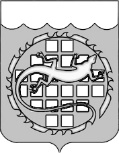 КОНТРОЛЬНО–СЧЕТНАЯ ПАЛАТАОЗЕРСКОГО ГОРОДСКОГО ОКРУГААКТ № 8внеплановой проверки соблюдения законодательства Российской Федерации и иных нормативных правовых актов Российской Федерации  в сфере закупокг. Озерск									     02 февраля 2015 г.Основания проведения внеплановой проверки:	-	части 3, 15 статьи 99 Федерального закона от 05.04.2013 № 44-ФЗ                       «О контрактной системе в сфере закупок товаров, работ, услуг для обеспечения государственных и муниципальных нужд» (далее – Федеральный закон       № 44-ФЗ);-	решение Собрания депутатов Озерского городского округа                от 25.12.2013 № 233 «Об органе, уполномоченном на осуществление контроля в сфере закупок в Озерском городском округе»;-	решение Собрания депутатов Озерского городского округа Челябинской области от 25.06.2014 № 104 «Об утверждении Порядка проведения внеплановых проверок при осуществлении закупок товаров, работ, услуг для обеспечения нужд Озерского городского округа»;	-	распоряжение председателя Контрольно-счетной палаты Озерского городского округа от 26.01.2015 № 8 «О проведении камеральной внеплановой проверки соблюдения требований законодательства Российской Федерации и иных нормативных правовых актов Российской Федерации в сфере закупок»;	-	информация о нарушении законодательства Российской Федерации о контрактной системе в сфере закупок, поступившая в Контрольно-счетную палату Озерского городского округа (обращение Муниципального бюджетного специального (коррекционного) образовательного учреждения для обучающихся, воспитанников с ограниченными возможностями здоровья «Специальная (коррекционная) общеобразовательная школа № 34 VII вида» (далее Субъект проверки) о возможности согласования заключения контракта с единственным поставщиком от 25.12.2014 № 01-22/435).Предмет внеплановой проверки: соблюдение Субъектом проверки требований законодательства Российской Федерации и иных нормативных правовых актов о закупках при проведении электронного аукциона (извещение № 0169300044214000586 от 24.11.2014) на организацию, приготовление и предоставление двухразового питания (завтрак, обед) учащимся МБСКОУ СКОШ № 34 VII вида.Цель внеплановой проверки: предупреждение и выявление нарушений законодательства Российской Федерации и иных нормативных правовых актов Российской Федерации в сфере закупок.Сроки проведения внеплановой проверки:дата начала проведения проверки – 29.01.2015, дата окончания проведения проверки – 30.01.2015.	Место проведения проверки: Челябинская область, г. Озерск,                                 ул. Комсомольская, д. 9, каб. 312.Состав инспекции:	Бокуняева Инесса Алексеевна, аудитор Контрольно-счетной палаты Озерского городского округа (руководитель инспекции);	Сафронова Римма Авхадеевна, инспектор-ревизор Контрольно-счетной палаты Озерского городского округа (член инспекции).	Субъект проверки: Муниципальное бюджетное специальное (коррекционное) образовательное учреждение для обучающихся, воспитанников с ограниченными возможностями здоровья «Специальная (коррекционная) общеобразовательная школа № 34 VII вида»                               (ИНН 7422030101, адрес: Челябинская область, г. Озерск, проезд Комсомольский, д. 9).	Руководитель Субъекта проверки – директор Кузнецова Маргарита Викторовна (копия распоряжения от 17.08.2012 № 442лс, копия трудового договора от 17.08.2012 № 16) (приложения №№ 1, 2).	Субъект проверки действует на основании Устава, утвержденного постановлением администрации Озерского городского округа от 26.12.2011 № 3836 (приложение № 3).	В ходе проверки инспекцией изучены следующие документы:-	копия решения Собрания депутатов Озерского городского округа от 18.12.2013 № 211 «Об Уполномоченном органе на определение поставщиков (подрядчиков, исполнителей) для заказчиков Озерского городского округа (приложение № 4);-	копия приказа от 28.02.2002 № 1 лс по личному составу (приложение № 5);-	копия приказа от 01.09.2009 № 56а лс по личному составу (приложение № 6);-	копия приказа от 24.01.2006 № 6 лс по личному составу (приложение № 7);-	копия приказа от 15.05.2014 № 01-06/69 о создании контрактной службы (приложение № 8);-	копия свидетельства о повышении квалификации Кириенко Н.Н.       в 2010 году (приложение № 9);-	копия свидетельства о повышении квалификации Дакука И.Л.          в 2010 году (приложение № 10);-	копия удостоверения о повышении квалификации Кузнецовой М.В. в 2014 году (приложение № 11);-	копия обращения Субъекта проверки о согласовании заключения контракта с единственным поставщиком (подрядчиком, исполнителем) от 25.12.2014 № 01-22/435 (приложение № 12);-	копия извещения о проведении электронного аукциона № 0169300044214000586 от 26.11.2014 (приложение № 13);-	копия документации об электронном аукционе                             № 1-45э/14/Организация питания (приложение № 14);-	копия протокола от 12.12.2014 № 1 (1-45э) рассмотрения единственной заявки на участие в электронном аукционе № 0169300044214000586 (реестровый номер торгов 1-45э) (приложение № 15);-	копия решения Контрольно-счетной палаты Озерского городского округа об отказе в заключение контракта с единственным исполнителем           от 29.12.2014 № 02-20/135 (приложение № 16).	В ходе проведения камеральной внеплановой проверки инспекцией установлено:	Администрацией Озерского городского округа в лице Управления экономики администрации Озерского городского округа, как уполномоченным органом на определение поставщиков (подрядчиков, исполнителей) для заказчиков Озерского городского округа, 26.11.2014 на официальном сайте Российской Федерации в информационно-телекоммуникационной сети «Интернет» для размещения информации о размещении заказов на поставки товаров, выполнение работ, оказание услуг www.zakupki.gov.ru (далее – официальный сайт) опубликовано извещение № 0169300044214000586                 о проведении электронного аукциона на организацию, приготовление и предоставление двухразового питания (завтрак, обед) учащимся МБСКОУ СКОШ № 34 VII вида и размещена документация об электронном аукционе    № 1-45э/14/Организация питания.	Согласно протоколу рассмотрения единственной заявки на участие в электронном аукционе от 12.12.2014 № 1 (1-45э) в соответствии с частью 16 статьи 66 Федерального закона № 44-ФЗ аукцион признан несостоявшимся.	Согласно пункта 4 части 1 статьи 71 Федерального закона № 44-ФЗ контракт заключается в соответствии с пунктом 25 части 1 статьи 93 Федерального закона в порядке, установленном статьей 70 Федерального закона № 44-ФЗ, с участником аукциона, подавшим единственную заявку на участие в нем, если этот участник и поданная им заявка признаны соответствующими требованиям Федерального закона № 44-ФЗ и документации о таком аукционе.	В соответствии с пунктом 25 части 1 статьи 93 Федерального закона     № 44-ФЗ обращение заказчика о согласовании заключения контракта с единственным поставщиком (подрядчиком, исполнителем) направляется в контрольный орган в сфере закупок в срок не позднее чем в течение десяти дней с даты размещения в единой информационной системе соответствующих протоколов, содержащих информацию о признании определения поставщика (подрядчика, исполнителя) несостоявшимся.	В нарушение выше указанной нормы обращение Субъекта проверки о согласовании заключения контракта с единственным поставщиком поступило в Контрольно-счетную палату Озерского городского округа 25.12.2014, т.е. позднее установленного законодательством срока.	Субъекту проверки в согласовании заключения контракта с единственным исполнителем по пункту 25 части 1 статьи 93 Федерального закона № 44-ФЗ Контрольно-счетной палатой Озерского городского округа отказано.	Изучив представленные документы, руководствуясь частью 1 статьи 2, пунктом 2 части 15 статьи 99 Федерального закона № 44-ФЗ, Инспекцией принято решение:	1.	Признать в действиях должностного лица Субъекта проверки при направлении обращения о согласовании заключения контракта с единственным поставщиком нарушение пункта 25 части 1 статьи 93 Федерального закона № 44-ФЗ;	2.	Учитывая, что выявленное нарушение содержит признаки административного правонарушения, ответственность за совершение которого предусмотрена статьей 19.7.2 Кодекса об административных правонарушениях Российской Федерации, передать материалы проверки в Главное контрольное управление Челябинской области для рассмотрения вопроса о возбуждении дела об административном правонарушении в отношении должностного лица Субъекта проверки.	3.	Предписание не выдавать.Приложения:1.	Копия распоряжения от 17.08.2012 № 442лс - на 1 л. в 1 экз.;2.	Копия трудового договора от 17.08.2012 № 16 - на 4 л. в 1 экз.;3.	Копия Устава МБСКОУ СКОШ №34 VII вида - на 21 л. в 1 экз.;4.	Копия решения Собрания депутатов Озерского городского округа            от 18.12.2013 № 211 «Об Уполномоченном органе на определение поставщиков (подрядчиков, исполнителей) для заказчиков Озерского городского округа -       на 4 л. в 1 экз.;5.	Копия приказа от 28.02.2002 № 1 лс по личному составу - на 2 л. в 1 экз.;6.	Копия приказа от 01.09.2009 № 56а лс по личному составу - на 1 л. в 1 экз.;7.	Копия приказа от 24.01.2006 № 6 лс по личному составу - на 1 л. в 1 экз.;8.	Копия приказа от 15.05.2014 № 01-06/69 о создании контрактной службы - на 11 л. в 1 экз.;9.	Копия свидетельства о повышении квалификации Кириенко Н.Н.               в 2010 году - на 1 л. в 1 экз.;10.	Копия свидетельства о повышении квалификации Дакука И.Л.                    в 2010 году на 1 л. в 1 экз.;11.	Копия удостоверения о повышении квалификации Кузнецовой М.В.         в 2014 году на 1 л. в 1 экз.;12.	Копия обращения Субъекта проверки о согласовании заключения контракта с единственным поставщиком (подрядчиком, исполнителем)              от 25.12.2014 № 01-22/435 - на 2 л. в 1 экз.;13.	Копия извещения о проведении электронного аукциона № 0169300044214000586 от 26.11.2014 - на 6 л. в 1 экз.;14.	Копия документации об электронном аукционе                                       № 1-45э/14/Организация питания - на 52 л. в 1 экз.;15.	Копия протокола от 12.12.2014 № 1 (1-45э) рассмотрения единственной заявки на участие в электронном аукционе № 0169300044214000586 (реестровый номер торгов 1-45э) - на 2 л. в 1 экз.;16.	Копия решения Контрольно-счетной палаты Озерского городского округа об отказе в заключение контракта с единственным исполнителем                       от 29.12.2014 № 02-20/135 - на 2 л. в 1 экз.Руководитель инспекции		                                                  И.А. БокуняеваЧлен инспекции				                                                  Р.А. СафроноваКомсомольская ул., 9, г. Озерск Челябинской области, 456784Тел. 2–57–21, 2–43–46, факс (351–30) 2–30–48E–mail: secr.cb@ozerskadm.ruОГРН 1067422055667, ИНН/КПП 7422038164/741301001